Some other helpful websites for follow up/background: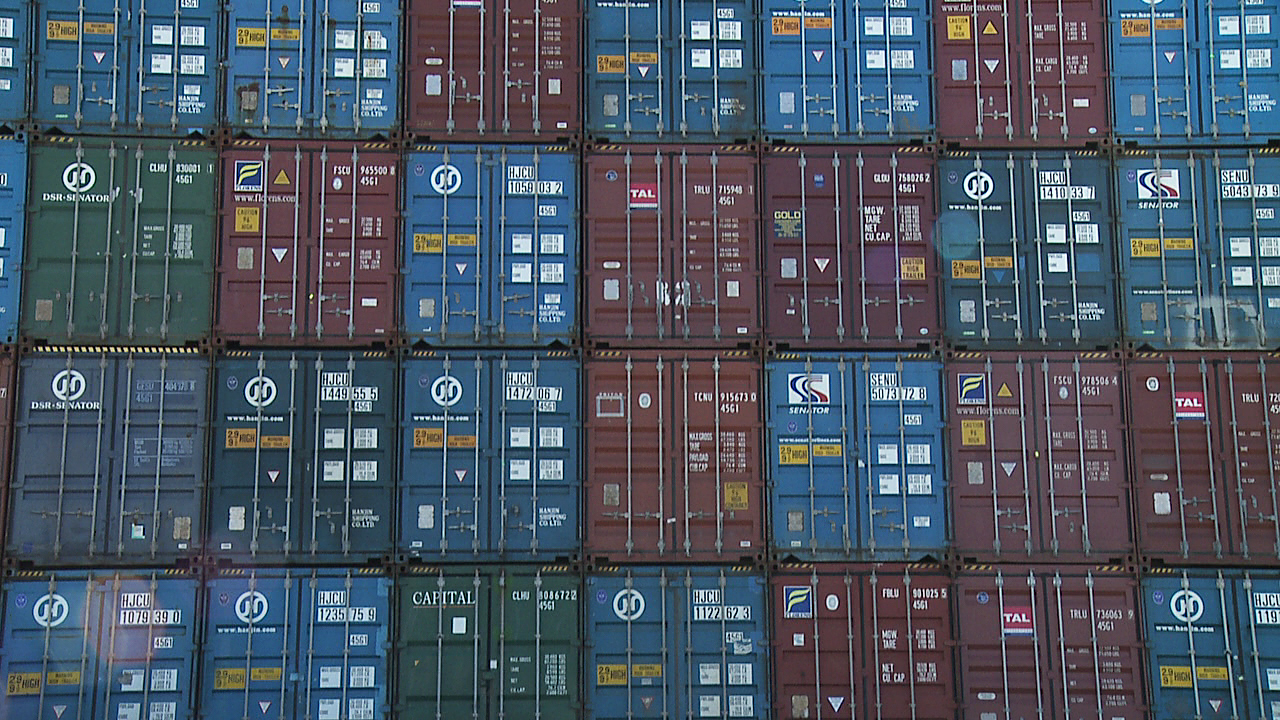 http://www.theguardian.com/world/ng-interactive/2014/apr/bangladesh-shirt-on-your-back   “The Shirt on Your Back” An “interactive documentary” of the making of a shirt in Bangladesh.http://www.cnbc.com/2014/11/18/made-by-china-in-americacommentary.html“Made by China in America” A story about Chinese companies setting up shop in the US. Part of Morgan Spurlock’s “We the Economy” series.https://www.youtube.com/watch?v=6e9ZuuTYrKI “Still Standing - The Real Story of the NC Textile Industry.” A video about a factory that stayed in the US.http://www.abc.net.au/4corners/stories/2013/06/25/3785918.htm “Fashion Victims” An Australian documentary about the victims of the Rana Plaza collapse of 2013 in Bangladesh which killed over 1,000. https://www.youtube.com/watch?v=M5uYCWVfuPQ  “Nike Sweatshops: Behind the Swoosh” A documentary by a Catholic social justice group (Educating for Justice) about the making of Nike shoes in Indonesia.http://apps.npr.org/tshirt/#/title “Planet Money Makes a T-Shirt” This podcast from NPR tracks the making of a t-shirt from start to finish and looks at the costs (economic and human) of doing so. http://www.textileworld.com/category/textile-world-asia/country-profiles/ A collection of articles from 2009-2014 about textile manufacturing in countries in Asia.